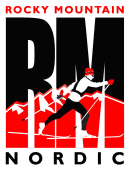  Rocky Mountain NordicMay 18, 2018 Spring Meeting MinutesMinturn, Colorado At Minturn Fitness CenterAttending:  Mike Elliott, Quincee Cotton (RMN) August Teague. Shannon Sweeney, (Aspen) Adam St.Pierre, Tina Gini Larter, (Boulder) Molly Susla, (Crested Butte)Evan Elliott (Durango)Kendall Butts (Gunnison)Dan Wieland, Eric Pepper, Shelly Shanley (Vail) Hannah Taylor, Peter Haynes (Summit) Brian Tate, Josh Smullin, Greta Anderson (Steamboat Springs)Jessica Jortberg (Winter Park Competition Center)RMN Spring Meeting called to order 11amRocky Mountain Nordic Voting.  Mike Elliott reminded everyone that RMN has had a policy that each RMN Club has two votes.  One is the designated coach and one is the designated parent representative.  There is not any absentee or proxy voting.  To be an RMN Club, there has to be at a minimum of three junior RMN completion members.RMN Meeting Minutes from September 29, 2017 were presented.  August Teague made a motion to approve the minutes.  Motion seconded by Dan Weiland.  Motion Passed.It had been brought to the attention of Mike Elliott by a couple of RMN Head Coaches to have a policy of term limits for the RMN Executive Committee.  Recommendation was to have three year terms for the RMN Executive Committee with one new member each year.  This would pass around responsibilities of the RMN organization.  Currently Dan Weiland is the Executive Committee Chairman and Olof Hedberg and Quincee Cotton are the other two members.  Dan has been on the RMN Executive Committee the longest and he would go off on September 30, 2018.What are the Roles and responsibilities of the RMN Executive Committee?What are the requirements necessary in order to be an RMN Executive Committee Member? How should the nomination for being an RMN Executive Committee Member work?When would the voting take place by the RMN membership for the RMN Executive Committee?Look at RMN Executive Director Position Description and make adjustments where necessaryA Discussion was held on the RMN Web Site and that there needs to be significant improvement made for the web site with more timely and accurate information.  A Web Master should be contracted to look at improvement and to maintain the RMN Web Site on a year round bases.Financial Review.  RMN has $65,371 in their bank account at Alpine Bank.  Rocky Mountain Nordic Angel has $20,178.29 in their bank account.  RMN Angel has helped in reimbursement of expenses for the 2017-2018 year for Noah Hoffman, Tad Elliott, and Hailey Swirbul as they competed in Olympic Team Qualifying Races, National and International events including the Winter Olympic Games in PyeongChang, South Korea in February 2018 and World Junior Championships in Switzerland in January 2018.  Simi Hamilton, Noah Hoffman, Tad Elliott Sylvan Ellefson, Michael Ward, Hailey Swirlbul, Kathleen O’Connell, Jessica Jortberg.RMN Financials for 2017-2018 were presented.  It was requested that RMN Angel’s revenues and expenses be removed from the RMN financial statements.  Rocky Mountain Nordic Angel.  A request was made to take out Western REG and Rocky Mountain Nordic Angel out of the RMN budget and financial statements.  Mike Elliott reported that for tax reporting to the Internal Revenue Service all revenues and expenses from RMN have to be reported.  He said he could separate both out of the RMN financial statement and construct REG and RMNA financial statements at fiscal yearend for RMN.  He can join all three for the IRS requirements. Questions were raised on the history or Rocky Mountain Nordic Angel.  When Ruthie Brown and other formulated Rocky Mountain Nordic in 2004, they had budgeted line item money for what they called Rocky Mountain Angel.  Donated money (Ruthie Brown) was set to financial support junior skiers with travel and program tuition expenses.  When she resigned as President, RMNA went away.  In the spring of 2011 RMN had three alumni skiers named to the B Team of the US Ski Team (Simi Hamilton, Noah Hoffman, Tad Elliott).  USST also stopped funding USST B Team members.  Through the efforts of Ruthie Brown, Dan Weiland, Craig and Becky Ward, and Mike Elliott the RMNA was reinstituted the RMNA with a separate checking account under RMN doing business as RMNA.  Fund raising events were held in Aspen, Vail, and Durango.  The mission was to cover expenses for the designated athletes that normally would be covered by the USST if the athletes were on the USST A Team.  Discussion was held regarding the RMNA event held in Aspen in late October or early November since 2011.  After a lengthy discussion Shannon Sweeney recommended that keep RMNA and the fundraising event in Aspen going.  A subcommittee to look at RMN was name:  Shannon Sweeney, Dan Weiland, Adam St.Pierre, Quincee Cotton, and Mike Elliott were named to the subcommittee.Peter Haynes recommended that RMN have an attorney look at rewriting the RMN Bylaws to describe how RMN is currently operating and see it there could be some improvement.  There may be recommendations from a rewrite that recommends how RMN operates RMN Camp Opportunities.  June 20 – 27, 2018.  Western Regional Elite Group Camp Park City Utah.  By Invitation OnlyJuly 16 – 19, 2018.  SSWSC Summer Testing Camp.  Contact Josh Smullin or Brian TateJuly 14 – 15, 2018.  AVSC Volume Camp.  Contact August TeagueAugust 3 – 10, 2018 US Ski & Snowboard U16 National Camp Paul Smith’s College in Saranac Lake, New York.  By Invitation Only.August 2 – 10, 2018.  International Junior camp Lillehammer, Norway.  By Invitation Only.August 11 – 12, 2018 Boulder Intensity Camp.  Contact Adam St.PierreOctober 7 – 14, 2018.  National Elite Group Camp.  Park City Utah.  By Invitation OnlyNovember 17 – 2018.  West Yellowstone, Montana.  Each individual club responsible for their own arrangements.RMN Membership Dues for 2018-19 are due no later than December 11, 2018 and RMN dues will remain the same.$40 U20, U18, U16$20 U14, U12$10 U10, U8 An individual RMN membership form is attached as a part of the minutes to show the exact year of birth for the respective classes.  It is also on the RMN web site.  It is assumed all RMN members have read and understand the RMN Code of Conduct.  The RMN Code of Conduct is attached as a part of these minutes and is on the RMN web site.U.S. Ski & Snowboard membership rates remain the same for 2018-2019 as they were last year.  They are attached as a part of these minutes.  For U.S. Ski & Snowboard members from last year, membership is due no later than October 15, 2018.  A penalty fee after that date for returning members.  New U.S. Ski & Snowboard members do not have to pay a penalty if they become members after October 15, 2018.Discussion was held on the RMN JNQ race schedule for the 2018-2019 winter season.  A draft copy of the schedule for the RMN JNQ races and RMN U14 Championships Nordic Festival and other events are attached and a part of these minutes. December 22-23, 2018 Frisco, ColoradoJanuary 18-19, 2019 Super Qualifier Soldier Hollow, UtahFebruary 2-3, 2019 Aspen, ColoradoFebruary 16-17, 2019 Durango, Colorado.  RMN JN Team named.March 2-3, 2019 Vail / Minturn U14 and Younger RMN Championships and Nordic FestivalAugust Teague announced that since he was the Chairman of the U.S. Ski & Snowboard Cross Country Coach’s Committee he believed he should resign from being on the U.S. Ski & Snowboard Sport Committee.  Each division is allocated one spot on the Sport Committee.  Mike Elliott asked if anyone would like to be on the XC Sport Committee.  Adam St.Pierre was the only one to volunteer to be on the Sport Committee.  Brian Tate made the motion to have Adam St.Pierre represent the Rocky Mountain Nordic Division on the USSS Sport Committee.  Dan Weiland seconded the motion.  Motion Approved.August Teague, Nordic Program Director Aspen Valley Ski & Snowboard Club, is Chairman of the U.S. Ski & Snowboard Cross Country Coach’s Committee.  For coach’s membership, SafeSport Training and Background checks will be every two years.Dan Weiland, Nordic Program Director Ski and Snowboard Club Vail, is on the U.S. Ski & Snowboard Cross Country Coach’s Committee.Adam St.Pierre, Head Coach for Boulder Nordic Junior Race Team, is the Chairman of the U.S. Ski & Snowboard Cross Country Junior Committee, and a member of the USSS Cross Country Sport Committee.Quincee Cotton, Member of RMN Executive Committee, is on the U.S. Ski & Snowboard Cross Country Official’s Committee and is TD Coordinator for portions of the western region.August Teague reported that the US Ski & Snowboard SuperTour schedule still has not been finalized.-Adam St.Pierre gave a report on the US Ski & Snowboard Junior Committee for Junior National Championships for 2018-2019.Entry Fees for Junior National Championships going up from $175 to $225 per competitorJunior National quotas for a large divisions has change from 42 skiers to 50 skiers not including prequalified skiers.  There are five large divisions.  Alaska, New England, Mid West, Intermountain, and Rocky Mountain.Small division’s quotas will be 36 not including prequalified skiers.  There are five small divisions.  Pacific Northwest, Far West, High Plains, Great Lakes, and Mid-AlanticJunior National Championship’s sites with have a new five division rotation.  New England, Midwest, Alaska, and Mountain/Pacific will represent five different divisions.  The Mountain/Pacific (Intermountain, Rocky Mountain, High Plains, Pacific Northwest, and Far West) have a large number of possible JN Championship venues and the junior committee recommended to the sport committee that Mountain/Pacific will have two possible JN Championship out of the five rotation sites while New England, Midwest, and Alaska will get one each in the five rotation.  Mike Elliott gave a short presentation on the U.S Ski & Snowboard Club Liability Insurance Program (CLIP)All members must be USSA members.  $15 membership works.$200 fee to U.S. Ski & Snowboard for 25 Members or less$350 fee to U.S. Ski & Snowboard for 25 Members or more$6/person who are members of the respective club$1,500 Cap on the total insuranceDirectors and Board Members Insurance $575After a very short discussion was held on the RMN Waxing Protocol.  A motion was made by Dan Weiland to keep the same RMN Waxing Protocol as the same as last season (2018).  Brian Tate Seconded the motion.  Motion passed unanimously.  RMN Waxing Protocol is attached as a part of these minutes. Update of 2019 JNs in Anchorage, Alaska.  RMN has being in contact with The Lakefront Alaska Hotel. They will be sending a proposal shortly.  Once Mike Elliott receives it, he will pass it by the RMN Executive Committee for approval.  Reservations have been made with Alaska 4x4 Rentals for five 15 passenger two rear wheel drive Ford T350 XLT vans.  They look like a Sprinter van.  RMN has a group agreement with United Airlines to depart from DIA on Friday March 8 at 11:32am on a nonstop flight with an arrival of 3:02pm in Anchorage.  A departure from Anchorage on Saturday March 16 at 11:55pm on a nonstop flight with an arrival of 7:00am in DIA. A deposit of $100 per passenger is due May 29, 2018.  Lengthy discussion followed regarding the possibility of team members and coaches leaving from their respective home airports.  It was decided to have RMN cancel the group agreement and to do more research on airline travel for JNs.Further discussion was held regarding nominating a JN Trip Leader every year.  A trip leader for Anchorage Alaska will be nominated at the Fall RMN meeting.  Mike Elliott was directed to go ahead with reservations for hotel and food and rental vehicles.  At the Spring RMN meeting in May of 2019 an RMN JN Trip Leader will be nominated.  Motion was made by August Teague and Seconded by Shannon Sweeney.  Motion passed unanimously.  Further discussion was held to compensate the RMN JN Trip Leader.  Shannon Sweeney made the motion to develop a line item budget of $2,000 each year in the RMN budget to compensate the RMN JN Trip Leader.  August Teague seconded the motion.  Motion passed.  10 in favor of the motion and 1 not in favor of the motion. RMN JN 2019 Uniform.  RMN will keep the same JN uniform (Race Suit and Jacket) for 2019.  Instructions on how to order the RMN JN race suit and jacket will be sent out in February 2019.  The race suit will be the gold model and cost per suit will be around $195 plus freight.  Jacket will be around $145 plus freight.RMN JN Selection Criteria 2019.  Since RMN is considered a large division, the RMN JN quota for the junior nationals can be up to 50 skiers (25 females and 25 males not counting prequalified skiers) as Adam St.Pierre reported in paragraph 14.  US Ski and Snowboard rule 74 deals with quota deals with the quotas by division.  There is no minimum per class. RMN decided it will send thirteen (13) U20/U18 skiers in a combined class and twelve (12) U16 per gender to JNs.  Another change was proposed for paragraph 8D.  First year U14 skiers can ski up in the U16 class, but they will not be considered to score RMN JN Team points.  Motion was made by Brian Tate and seconded by Dan Weiland to approve the changes in the RMN JN Section Criteria for 2019.  Motion passed.  Revised RMN JN Section Criteria 2019 are attached as a part of this minutes and they are indicated in red.Senior Nationals are scheduled for Craftsbury, Vermont January 3 – 8. 2019.  All RMN Clubs are making the own arrangements for sending their respective athletes to the Senior Nationals.Jon “Zeke” Zedechlik Memorial Award.  The 2018 winners of the Zeke Award were Gracie Lynn Shanley from Ski & Snowboard Club Vail and Henry Graf from Boulder Nordic Junior Race Team.  Discussion was held on improving the process.  2019 winners will be announced at the last RMN JNQ races on February 16-17, 2019 at the RMN Junior National Team naming event.  Nominations are due to the RMN executive director by no later than January 31, 2019.  Each RMN head coach will receive a summary of all the candidates nominated.  Each RMN club will vote by secret ballot for one person from each gender at the Team Captain’s meeting at the Aspen JNQ race weekend February 2 & 3, 2019.  The RMN Executive Director will be responsible for overseeing the selection process and to confirm the top award winners.  The Zeke Award details is attached as a part of this minutes. Also Attached are:RMN Schedule of Events 2018-2019U.S. Ski & Snowboard Membership pricing 2018-2019RMN Membership Form IndividualRMN Club Membership Form RMN Code of Conduct 2019RMN Waxing Protocol 2018-2019RMN JN Selection Criteria 2019Jon “Zeke Zedechlik Memorial Award Program